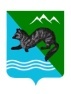 ПОСТАНОВЛЕНИЕАДМИНИСТРАЦИИ СОБОЛЕВСКОГО   МУНИЦИПАЛЬНОГО РАЙОНАКАМЧАТСКОГО КРАЯ00 января 2023                               с. Соболево                                       № 00    О внесении изменений в муниципальную программу Соболевского муниципального района Камчатского края «Развитие транспортной системы в Соболевском муниципальном районе Камчатского края», утвержденную постановлением администрации Соболевского муниципального района Камчатского края от 14.10.2013г. № 333В целях уточнения объемов финансирования отдельных мероприятий муниципальной программы Соболевского муниципального района Камчатского края «Развитие транспортной системы в Соболевском муниципальном районе Камчатского края», утвержденной постановлением администрации Соболевского муниципального района от 14.10.2013г.                        № 333.АДМИНИСТРАЦИЯ ПОСТАНОВЛЯЕТ:1. Внести в муниципальную программу Соболевского муниципального района Камчатского края «Развитие транспортной системы в Соболевском муниципальном районе Камчатского края», утвержденную постановлением администрации Соболевского муниципального района Камчатского края от 14.10.2013г. №333, изменения согласно приложению.2. Управлению делами администрации Соболевского муниципального района направить настоящее постановление для опубликования в районной газете «Соболевский вестник» и разместить на официальном сайте Соболевского муниципального района Камчатского края в информационно-телекоммуникационной сети Интернет.3. Настоящее постановление вступает в силу после его официального опубликования (обнародования) и распространяется на правоотношения, возникшие с 01 января 2023 года.Глава Соболевского муниципального района                           В.И. КуркинПриложение к постановлению администрации Соболевского муниципального района от 00.01.2023 г.  № 00  Изменения в муниципальную программу Соболевского муниципального района Камчатского края «Развитие транспортной системы в Соболевском муниципальном районе Камчатского края», утвержденную постановлением администрации Соболевского муниципального района Камчатского края от 14.10.2013 №333 (далее – Программа)1. В паспорте Программы раздел «Объемы бюджетных ассигнований Программы» изложить в новой редакции:2. В паспорте Подпрограммы 1 «Развитие дорожного хозяйства в Соболевском муниципальном районе» раздел «Объемы бюджетных ассигнований Подпрограммы 1» изложить в новой редакции: 3. В паспорте Подпрограммы 2 «Организация транспортного обслуживания в Соболевском муниципальном районе» раздел «Объемы бюджетных ассигнований Подпрограммы 2» изложить в новой редакции: 	4. Приложение 1 к Программе изложить в новой редакции:Приложение 1 к программе	5. Приложение 2 к Программе изложить в новой редакции:Приложение 2 *     -указывается три первых знака целевой статьи в соответствии с приказом Комитета по бюджету и финансам администрации Соболевского муниципального района Камчатского края "Об утверждении перечня и кодов целевых статей расходов районного бюджета"													 6. Приложение 3 к Программе изложить в новой редакции:Приложение 3 к программеОбъемы бюджетных ассигнованийПрограммыОбщий объем финансирования Программы по основным мероприятиям составляет 213 555,61502 тыс. рублей, в том числе:- предполагаемые средства федерального бюджета – 0,00 тыс. руб., из них по годам:2014 год– 0,00 тыс. руб.;2015 год– 0,00 тыс. руб.;2016 год– 0,00 тыс. руб.;2017 год– 0,00 тыс. руб.;2018 год– 0,00 тыс. руб.;2019 год– 0,00 тыс. руб.;2020 год– 0,00 тыс. руб.;2021 год– 0,00 тыс. руб.;2022 год– 0,00 тыс. руб.;2023 год– 0,00 тыс. руб.;2024 год– 0,00 тыс. руб.;2025 год- 0,00 тыс. руб.- предполагаемые средства краевого бюджета – 2140,61545 тыс. руб., из них по годам:2014 год– 0,00 тыс. руб.;2015 год– 0,00 тыс. руб.;2016 год– 0,00 тыс. руб.;2017 год– 0,00 тыс. руб.;2018 год– 2140,61545 тыс. руб.;2019 год– 0,00 тыс. руб.;2020 год– 0,00 тыс. руб.;2021 год– 0,00 тыс. руб.;2022 год– 0,00 тыс. руб.;2023 год– 0,00 тыс. руб.;2024 год– 0,00 тыс. руб.;2025 год- 0,00 тыс. руб.- районный бюджет – 211 414,99957 тыс. руб., из них по годам:2014 год– 3 305,24215 тыс. руб.;2015 год– 2 861,74448 тыс. руб.;2016 год– 2 443,82665 тыс. руб.;2017 год– 2 729,94562тыс. руб.;2018 год– 11381,96951 тыс. руб.;2019 год– 55489,68958 тыс. руб.;2020 год– 33543,68000 тыс. руб.;2021 год– 30232,63558 тыс. руб.;2022 год– 42 863,32600 тыс. руб.;2023 год– 26 563,21 тыс. руб.;2024 год– 27 698,66 тыс. руб.;2025 год- 28 512,80 тыс. руб.- предполагаемые средства бюджета поселений – 0,00 тыс. руб., из них по годам:2014 год– 0,00 тыс. руб.;2015 год– 0,00 тыс. руб.;2016 год– 0,00 тыс. руб.;2017 год– 0,00 тыс. руб.;2018 год– 0,00 тыс. руб.;2019 год– 0,00 тыс. руб.;2020 год– 0,00 тыс. руб.;2021 год– 0,00 тыс. руб.;2022 год– 0,00 тыс. руб.;2023 год– 0,00 тыс. руб.;2024 год– 0,00 тыс. руб.;2025 год- 0,00 тыс. руб.- внебюджетные источники – 0,00 тыс. руб., из них по годам:2014 год– 0,00 тыс. руб.;2015 год– 0,00 тыс. руб.;2016 год– 0,00 тыс. руб.;2017 год– 0,00 тыс. руб.;2018 год– 0,00 тыс. руб.;2019 год– 0,00 тыс. руб.;2020 год– 0,00 тыс. руб.;2021 год– 0,00 тыс. руб.;2022 год– 0,00 тыс. руб.;2023 год– 0,00 тыс. руб.;2024 год– 0,00 тыс. руб.;2025 год- 0,00 тыс. руб.Объемы бюджетных ассигнований Подпрограммы 1Общий объем финансирования Подпрограммы 1 составляет 185 053,65537 тыс. руб., в том числе за счет средств:- предполагаемые средства федерального бюджета – 0,00 тыс. руб., из них по годам:2014 год– 0,00 тыс. руб.;2015 год– 0,00 тыс. руб.;2016 год– 0,00 тыс. руб.;2017 год– 0,00 тыс. руб.;2018 год– 0,00 тыс. руб.;2019 год– 0,00 тыс. руб.;2020 год– 0,00 тыс. руб.;2021 год– 0,00 тыс. руб.;2022 год– 0,00 тыс. руб.;2023 год– 0,00 тыс. руб.;2024 год– 0,00 тыс. руб.;2025 год- 0,00 тыс. руб.- предполагаемые средства краевого бюджета – 0,00 тыс. руб., из них по годам:2014 год– 0,00 тыс. руб.;2015 год– 0,00 тыс. руб.;2016 год– 0,00 тыс. руб.;2017 год– 0,00 тыс. руб.;2018 год– 0,00 тыс. руб.;2019 год– 0,00 тыс. руб.;2020 год– 0,00 тыс. руб.;2021 год– 0,00 тыс. руб.;2022 год– 0,00 тыс. руб.;2023 год– 0,00 тыс. руб.;2024 год– 0,00 тыс. руб.;2025 год- 0,00 тыс. руб.- районный бюджет – 185 053,65537 тыс. руб., из них по годам:2014 год– 3 305,24215 тыс. руб.;2015 год– 1 861,74448 тыс. руб.;2016 год– 508,32665 тыс. руб.;2017 год– 729,94562 тыс. руб.;2018 год– 8509,96951 тыс. руб.;2019 год– 50889,68958 тыс. руб.;2020 год– 30043,68 тыс. руб.;2021 год– 26432,36558 тыс. руб.;2022 год– 39 336,38180 тыс. руб.;2023 год– 23 436,31 тыс. руб.;2024 год– 24 397,96 тыс. руб.;2025 год- 25 100,00 тыс. руб.- предполагаемые средства бюджета поселений – 0,00 тыс. руб., из них по годам:2014 год– 0,00 тыс. руб.;2015 год– 0,00 тыс. руб.;2016 год– 0,00 тыс. руб.;2017 год– 0,00 тыс. руб.;2018 год– 0,00 тыс. руб.;2019 год– 0,00 тыс. руб.;2020 год– 0,00 тыс. руб.;2021 год– 0,00 тыс. руб.;2022 год– 0,00 тыс. руб.;2023 год– 0,00 тыс. руб.;2024 год– 0,00 тыс. руб.;2025 год- 0,00 тыс. руб.- внебюджетные источники – 0,00 тыс. руб., из них по годам:2014 год– 0,00 тыс. руб.;2015 год– 0,00 тыс. руб.;2016 год– 0,00 тыс. руб.;2017 год– 0,00 тыс. руб.;2018 год– 0,00 тыс. руб.;2019 год– 0,00 тыс. руб.;2020 год– 0,00 тыс. руб.;2021 год– 0,00 тыс. руб.;2022 год– 0,00 тыс. руб.;2023 год– 0,00 тыс. руб.;2024 год– 0,00 тыс. руб.;2025 год- 0,00 тыс. руб.Объемы бюджетных ассигнований Подпрограммы 2Общий объем финансирования Подпрограммы 2 составляет 28 501,95965 тыс. руб., в том числе за счет средств:- предполагаемые средства федерального бюджета – 0,00 тыс. руб., из них по годам:2014 год– 0,00 тыс. руб.;2015 год– 0,00 тыс. руб.;2016 год– 0,00 тыс. руб.;2017 год– 0,00 тыс. руб.;2018 год– 0,00 тыс. руб.;2019 год– 0,00 тыс. руб.;2020 год– 0,00 тыс. руб.;2021 год– 0,00 тыс. руб.;2022 год– 0,00 тыс. руб.;2023 год– 0,00 тыс. руб.;2024 год– 0,00 тыс. руб.;2025 год- 0,00 тыс. руб.- предполагаемые средства краевого бюджета – 2140,61545 тыс. руб., из них по годам:2014 год– 0,00 тыс. руб.;2015 год– 0,00 тыс. руб.;2016 год– 0,00 тыс. руб.;2017 год– 0,00 тыс. руб.;2018 год– 2140,61545 тыс. руб.;2019 год– 0,00 тыс. руб.;2020 год– 0,00 тыс. руб.;2021 год– 0,00 тыс. руб.;2022 год– 0,00 тыс. руб.;2023 год– 0,00 тыс. руб.;2024 год– 0,00 тыс. руб.;2025 год- 0,00 тыс. руб.- районный бюджет – 26 361,34420 тыс. руб., из них по годам:2014 год– 0,00 тыс. руб.;2015 год– 1000,00 тыс. руб.;2016 год– 1935,50 тыс. руб.;2017 год– 2000,00 тыс. руб.;2018 год– 2872,00 тыс. руб.;2019 год– 4600,00 тыс. руб.;2020 год– 3500,00 тыс. руб.;2021 год– 3800,00 тыс. руб.;2022 год– 3526,94420 тыс. руб.;2023 год– 3126,90 тыс. руб.;2024 год– 3300,70 тыс. руб.;2025 год- 3412,80 тыс. руб.- предполагаемые средства бюджета поселений – 0,00 тыс. руб., из них по годам:2014 год– 0,00 тыс. руб.;2015 год– 0,00 тыс. руб.;2016 год– 0,00 тыс. руб.;2017 год– 0,00 тыс. руб.;2018 год– 0,00 тыс. руб.;2019 год– 0,00 тыс. руб.;2020 год– 0,00 тыс. руб.;2021 год– 0,00 тыс. руб.;2022 год– 0,00 тыс. руб.;2023 год– 0,00 тыс. руб.;2024 год– 0,00 тыс. руб.;2025 год- 0,00 тыс. руб.- внебюджетные источники – 0,00 тыс. руб., из них по годам:2014 год– 0,00 тыс. руб.;2015 год– 0,00 тыс. руб.;2016 год– 0,00 тыс. руб.;2017 год– 0,00 тыс. руб.;2018 год– 0,00 тыс. руб.;2019 год– 0,00 тыс. руб.;2020 год– 0,00 тыс. руб.;2021 год– 0,00 тыс. руб.;2022 год– 0,00 тыс. руб.;2023 год– 0,00 тыс. руб.;2024 год– 0,00 тыс. руб.;2025 год- 0,00 тыс. руб.СведенияСведенияСведенияСведенияСведенияСведенияСведенияСведенияСведенияСведенияСведенияСведенияСведенияСведенияСведенияСведенияо показателях (индикаторах) муниципальной программы и подпрограмм муниципальной программы и их значенияхо показателях (индикаторах) муниципальной программы и подпрограмм муниципальной программы и их значенияхо показателях (индикаторах) муниципальной программы и подпрограмм муниципальной программы и их значенияхо показателях (индикаторах) муниципальной программы и подпрограмм муниципальной программы и их значенияхо показателях (индикаторах) муниципальной программы и подпрограмм муниципальной программы и их значенияхо показателях (индикаторах) муниципальной программы и подпрограмм муниципальной программы и их значенияхо показателях (индикаторах) муниципальной программы и подпрограмм муниципальной программы и их значенияхо показателях (индикаторах) муниципальной программы и подпрограмм муниципальной программы и их значенияхо показателях (индикаторах) муниципальной программы и подпрограмм муниципальной программы и их значенияхо показателях (индикаторах) муниципальной программы и подпрограмм муниципальной программы и их значенияхо показателях (индикаторах) муниципальной программы и подпрограмм муниципальной программы и их значенияхо показателях (индикаторах) муниципальной программы и подпрограмм муниципальной программы и их значенияхо показателях (индикаторах) муниципальной программы и подпрограмм муниципальной программы и их значенияхо показателях (индикаторах) муниципальной программы и подпрограмм муниципальной программы и их значенияхо показателях (индикаторах) муниципальной программы и подпрограмм муниципальной программы и их значенияхо показателях (индикаторах) муниципальной программы и подпрограмм муниципальной программы и их значениях№
п/пНаименованиеЕд. изм.№
п/пНаименованиеЕд. изм.2014201520162016201720182019201920202021202120222022202320242024202512345667899101111121213141415Муниципальная программа "Развитие транспортной системы в Соболевском муниципальном районе Камчатского края"Муниципальная программа "Развитие транспортной системы в Соболевском муниципальном районе Камчатского края"Муниципальная программа "Развитие транспортной системы в Соболевском муниципальном районе Камчатского края"Муниципальная программа "Развитие транспортной системы в Соболевском муниципальном районе Камчатского края"Муниципальная программа "Развитие транспортной системы в Соболевском муниципальном районе Камчатского края"Муниципальная программа "Развитие транспортной системы в Соболевском муниципальном районе Камчатского края"Муниципальная программа "Развитие транспортной системы в Соболевском муниципальном районе Камчатского края"Муниципальная программа "Развитие транспортной системы в Соболевском муниципальном районе Камчатского края"Муниципальная программа "Развитие транспортной системы в Соболевском муниципальном районе Камчатского края"Муниципальная программа "Развитие транспортной системы в Соболевском муниципальном районе Камчатского края"Муниципальная программа "Развитие транспортной системы в Соболевском муниципальном районе Камчатского края"Муниципальная программа "Развитие транспортной системы в Соболевском муниципальном районе Камчатского края"Муниципальная программа "Развитие транспортной системы в Соболевском муниципальном районе Камчатского края"Муниципальная программа "Развитие транспортной системы в Соболевском муниципальном районе Камчатского края"Муниципальная программа "Развитие транспортной системы в Соболевском муниципальном районе Камчатского края"Муниципальная программа "Развитие транспортной системы в Соболевском муниципальном районе Камчатского края"Муниципальная программа "Развитие транспортной системы в Соболевском муниципальном районе Камчатского края"Муниципальная программа "Развитие транспортной системы в Соболевском муниципальном районе Камчатского края"Муниципальная программа "Развитие транспортной системы в Соболевском муниципальном районе Камчатского края"Муниципальная программа "Развитие транспортной системы в Соболевском муниципальном районе Камчатского края"Подпрограмма 1 "Развитие дорожного хозяйства в Соболевском муниципальном районе"Подпрограмма 1 "Развитие дорожного хозяйства в Соболевском муниципальном районе"Подпрограмма 1 "Развитие дорожного хозяйства в Соболевском муниципальном районе"Подпрограмма 1 "Развитие дорожного хозяйства в Соболевском муниципальном районе"Подпрограмма 1 "Развитие дорожного хозяйства в Соболевском муниципальном районе"Подпрограмма 1 "Развитие дорожного хозяйства в Соболевском муниципальном районе"Подпрограмма 1 "Развитие дорожного хозяйства в Соболевском муниципальном районе"Подпрограмма 1 "Развитие дорожного хозяйства в Соболевском муниципальном районе"Подпрограмма 1 "Развитие дорожного хозяйства в Соболевском муниципальном районе"Подпрограмма 1 "Развитие дорожного хозяйства в Соболевском муниципальном районе"Подпрограмма 1 "Развитие дорожного хозяйства в Соболевском муниципальном районе"Подпрограмма 1 "Развитие дорожного хозяйства в Соболевском муниципальном районе"Подпрограмма 1 "Развитие дорожного хозяйства в Соболевском муниципальном районе"Подпрограмма 1 "Развитие дорожного хозяйства в Соболевском муниципальном районе"Подпрограмма 1 "Развитие дорожного хозяйства в Соболевском муниципальном районе"Подпрограмма 1 "Развитие дорожного хозяйства в Соболевском муниципальном районе"Подпрограмма 1 "Развитие дорожного хозяйства в Соболевском муниципальном районе"Подпрограмма 1 "Развитие дорожного хозяйства в Соболевском муниципальном районе"Подпрограмма 1 "Развитие дорожного хозяйства в Соболевском муниципальном районе"Подпрограмма 1 "Развитие дорожного хозяйства в Соболевском муниципальном районе"1.1.Протяженность отремонтированных автомобильных дорог общего пользования местного значениякм.0000003321,51,51,51,51,51,51,51,01.2.Доля вновь отремонтированных автомобильных дорог общего пользования к общей протяженности автомобильных дорог%00000010,310,310,310,310,310,310,310,310,310,36,81.3.Общая площадь отремонтированных придомовых проездов.м2000000000000000001.4Паспортизация автомобильных дорогкм.11,0900000000000000001.5Устройство автобусных остановокед.00002000000000000Подпрограмма 2 "Организация транспортного обслуживания в Соболевском муниципальном районе"Подпрограмма 2 "Организация транспортного обслуживания в Соболевском муниципальном районе"Подпрограмма 2 "Организация транспортного обслуживания в Соболевском муниципальном районе"Подпрограмма 2 "Организация транспортного обслуживания в Соболевском муниципальном районе"Подпрограмма 2 "Организация транспортного обслуживания в Соболевском муниципальном районе"Подпрограмма 2 "Организация транспортного обслуживания в Соболевском муниципальном районе"Подпрограмма 2 "Организация транспортного обслуживания в Соболевском муниципальном районе"Подпрограмма 2 "Организация транспортного обслуживания в Соболевском муниципальном районе"Подпрограмма 2 "Организация транспортного обслуживания в Соболевском муниципальном районе"Подпрограмма 2 "Организация транспортного обслуживания в Соболевском муниципальном районе"Подпрограмма 2 "Организация транспортного обслуживания в Соболевском муниципальном районе"Подпрограмма 2 "Организация транспортного обслуживания в Соболевском муниципальном районе"Подпрограмма 2 "Организация транспортного обслуживания в Соболевском муниципальном районе"Подпрограмма 2 "Организация транспортного обслуживания в Соболевском муниципальном районе"Подпрограмма 2 "Организация транспортного обслуживания в Соболевском муниципальном районе"Подпрограмма 2 "Организация транспортного обслуживания в Соболевском муниципальном районе"2.1Планируемое количество перевозимых пассажировтыс.чел.00,21,0051,0051,8481,41,51,51,51,61,61,61,61,61,61,61,92.2Количество маршрутовед.01111111111111111№ п/пНаименование муниципальной программы / подпрограммы / мероприятияКод бюджетной классификации Код бюджетной классификации Объем средств на реализацию программы (тыс.руб.)Объем средств на реализацию программы (тыс.руб.)Объем средств на реализацию программы (тыс.руб.)Объем средств на реализацию программы (тыс.руб.)Объем средств на реализацию программы (тыс.руб.)Объем средств на реализацию программы (тыс.руб.)Объем средств на реализацию программы (тыс.руб.)Объем средств на реализацию программы (тыс.руб.)Объем средств на реализацию программы (тыс.руб.)Объем средств на реализацию программы (тыс.руб.)Объем средств на реализацию программы (тыс.руб.)Объем средств на реализацию программы (тыс.руб.)Объем средств на реализацию программы (тыс.руб.)№ п/пНаименование муниципальной программы / подпрограммы / мероприятияГРБСЦСР *ВСЕГО201420152016201720182019202020212022202320242025123456789101112131415161718 "Развитие транспортной системы в Соболевском муниципальном районе Камчатского края"Всего, в том числе:213555,615023305,242152861,744482443,826652729,9456213522,5849655489,6895833543,6800030232,3655842863,32600026563,2100027698,6600028512,80000 "Развитие транспортной системы в Соболевском муниципальном районе Камчатского края"за счет средств федерального бюджета0,000000,000000,000000,000000,000000,000000,000000,000000,000000,000000,000000,000000,00000 "Развитие транспортной системы в Соболевском муниципальном районе Камчатского края"за счет средств краевого бюджета2140,615450,000000,000000,000000,000002140,615450,000000,000000,000000,000000,000000,000000,00000 "Развитие транспортной системы в Соболевском муниципальном районе Камчатского края"за счет средств районного бюджета211414,999573305,242152861,744482443,826652729,9456211381,9695155489,6895833543,6800030232,3655842863,32600026563,2100027698,6600028512,80000 "Развитие транспортной системы в Соболевском муниципальном районе Камчатского края"за счет средств бюджетов поселения0,000000,000000,000000,000000,000000,000000,000000,000000,000000,000000,000000,000000,00000 "Развитие транспортной системы в Соболевском муниципальном районе Камчатского края"за счет средств внебюджетных фондов0,000000,000000,000000,000000,000000,000000,000000,000000,000000,000000,000000,000000,000001.Наименование подпрограммы 1 "Развитие дорожного хозяйства в Соболевском муниципальном районе"Всего, в том числе:185053,655373305,242151861,74448508,32665729,945628509,9695150889,6895830043,6800026432,3655839336,3818023436,3100024397,9600025100,000001.Наименование подпрограммы 1 "Развитие дорожного хозяйства в Соболевском муниципальном районе"за счет средств федерального бюджета0,000000,000000,000000,000000,000000,000000,000000,000000,000000,000000,000000,000000,000001.Наименование подпрограммы 1 "Развитие дорожного хозяйства в Соболевском муниципальном районе"за счет средств краевого бюджета0,000000,000000,000000,000000,000000,000000,000000,000000,000000,000000,000000,000000,000001.Наименование подпрограммы 1 "Развитие дорожного хозяйства в Соболевском муниципальном районе"за счет средств районного бюджета185053,655373305,242151861,74448508,32665729,945628509,9695150889,6895830043,6800026432,3655839336,3818023436,3100024397,9600025100,000001.Наименование подпрограммы 1 "Развитие дорожного хозяйства в Соболевском муниципальном районе"за счет средств бюджетов поселения0,000000,000000,000000,000000,000000,000000,000000,000000,000000,000000,000000,000000,000001.Наименование подпрограммы 1 "Развитие дорожного хозяйства в Соболевском муниципальном районе"за счет средств внебюджетных фондов0,000000,000000,000000,000000,000000,000000,000000,000000,000000,000000,000000,000000,000001.1.Основное мероприятие "Капитальный ремонт, ремонт и сождеражние автомобильных дорог, а также ремонт и содержание межселенной территории"Всего, в том числе:164603,655372905,242151861,74448508,32665729,945628509,9695130839,6895830043,6800026432,3655839336,3818023436,3100024397,9600025100,000001.1.Основное мероприятие "Капитальный ремонт, ремонт и сождеражние автомобильных дорог, а также ремонт и содержание межселенной территории"за счет средств федерального бюджета0,000000,000000,000000,000000,000000,000000,000000,000000,000000,000000,000000,000000,000001.1.Основное мероприятие "Капитальный ремонт, ремонт и сождеражние автомобильных дорог, а также ремонт и содержание межселенной территории"за счет средств краевого бюджета0,000000,000000,000000,000000,000000,000000,000000,000000,000000,000000,000000,000000,000001.1.Основное мероприятие "Капитальный ремонт, ремонт и сождеражние автомобильных дорог, а также ремонт и содержание межселенной территории"за счет средств районного бюджета111164603,655372905,242151861,74448508,32665729,945628509,9695130839,6895830043,6800026432,3655839336,3818023436,3100024397,9600025100,000001.1.Основное мероприятие "Капитальный ремонт, ремонт и сождеражние автомобильных дорог, а также ремонт и содержание межселенной территории"за счет средств бюджетов поселения0,000000,000000,000000,000000,000000,000000,000000,000000,000000,000000,000000,000000,000001.1.Основное мероприятие "Капитальный ремонт, ремонт и сождеражние автомобильных дорог, а также ремонт и содержание межселенной территории"за счет средств внебюджетных фондов0,000000,000000,000000,000000,000000,000000,000000,000000,000000,000000,000000,000000,000001.1.1.Капитальный ремонт и ремонт автомобильных дорог общего пользования Соболевского муниципального района Камчатского края (в том числе элементов улично-дорожной сети, включая тротуары и парковки), дворовых территорий многоквартирных домов и проездов к ним Всего, в том числе:4467,136452413,84215205,41739508,32665534,94562267,90864536,696000,000000,000000,000000,000000,000000,000001.1.1.Капитальный ремонт и ремонт автомобильных дорог общего пользования Соболевского муниципального района Камчатского края (в том числе элементов улично-дорожной сети, включая тротуары и парковки), дворовых территорий многоквартирных домов и проездов к ним за счет средств федерального бюджета0,000000,000000,000000,000000,000000,000000,000000,000000,000000,000000,000000,000000,000001.1.1.Капитальный ремонт и ремонт автомобильных дорог общего пользования Соболевского муниципального района Камчатского края (в том числе элементов улично-дорожной сети, включая тротуары и парковки), дворовых территорий многоквартирных домов и проездов к ним за счет средств краевого бюджета0,000000,000000,000000,000000,000000,000000,000000,000000,000000,000000,000000,000000,000001.1.1.Капитальный ремонт и ремонт автомобильных дорог общего пользования Соболевского муниципального района Камчатского края (в том числе элементов улично-дорожной сети, включая тротуары и парковки), дворовых территорий многоквартирных домов и проездов к ним за счет средств районного бюджета9021114467,136452413,84215205,41739508,32665534,94562267,90864536,696000,000000,000000,000000,000000,000000,000001.1.1.Капитальный ремонт и ремонт автомобильных дорог общего пользования Соболевского муниципального района Камчатского края (в том числе элементов улично-дорожной сети, включая тротуары и парковки), дворовых территорий многоквартирных домов и проездов к ним за счет средств бюджетов поселения0,000000,000000,000000,000000,000000,000000,000000,000000,000000,000000,000000,000000,000001.1.1.Капитальный ремонт и ремонт автомобильных дорог общего пользования Соболевского муниципального района Камчатского края (в том числе элементов улично-дорожной сети, включая тротуары и парковки), дворовых территорий многоквартирных домов и проездов к ним за счет средств внебюджетных фондов0,000000,000000,000000,000000,000000,000000,000000,000000,000000,000000,000000,000000,000001.1.2.Подготовка проектно-сметной документации на капитальный ремонт дорог общего пользования и капитальный ремонт дорог общего пользования с.СоболевоВсего, в том числе:1656,327090,000001656,327090,000000,000000,000000,000000,000000,000000,000000,000000,000000,000001.1.2.Подготовка проектно-сметной документации на капитальный ремонт дорог общего пользования и капитальный ремонт дорог общего пользования с.Соболевоза счет средств федерального бюджета0,000000,000000,000000,000000,000000,000000,000000,000000,000000,000000,000000,000000,000001.1.2.Подготовка проектно-сметной документации на капитальный ремонт дорог общего пользования и капитальный ремонт дорог общего пользования с.Соболевоза счет средств краевого бюджета0,000000,000000,000000,000000,000000,000000,000000,000000,000000,000000,000000,000000,000001.1.2.Подготовка проектно-сметной документации на капитальный ремонт дорог общего пользования и капитальный ремонт дорог общего пользования с.Соболевоза счет средств районного бюджета9121111656,327090,000001656,327090,000000,000000,000000,000000,000000,000000,000000,000000,000000,000001.1.2.Подготовка проектно-сметной документации на капитальный ремонт дорог общего пользования и капитальный ремонт дорог общего пользования с.Соболевоза счет средств бюджетов поселения0,000000,000000,000000,000000,000000,000000,000000,000000,000000,000000,000000,000000,000001.1.2.Подготовка проектно-сметной документации на капитальный ремонт дорог общего пользования и капитальный ремонт дорог общего пользования с.Соболевоза счет средств внебюджетных фондов0,000000,000000,000000,000000,000000,000000,000000,000000,000000,000000,000000,000000,000001.1.3.Подготовка проектно-сметной документации и ремонт моста в с.СоболевоВсего, в том числе:11000,000000,000000,000000,000000,000000,0000011000,000000,000000,000000,000000,000000,000000,000001.1.3.Подготовка проектно-сметной документации и ремонт моста в с.Соболевоза счет средств федерального бюджета0,000000,000000,000000,000000,000000,000000,000000,000000,000000,000000,000000,000000,000001.1.3.Подготовка проектно-сметной документации и ремонт моста в с.Соболевоза счет средств краевого бюджета0,000000,000000,000000,000000,000000,000000,000000,000000,000000,000000,000000,000000,000001.1.3.Подготовка проектно-сметной документации и ремонт моста в с.Соболевоза счет средств районного бюджета90211111000,000000,000000,000000,000000,000000,0000011000,000000,000000,000000,000000,000000,000000,000001.1.3.Подготовка проектно-сметной документации и ремонт моста в с.Соболевоза счет средств бюджетов поселения0,000000,000000,000000,000000,000000,000000,000000,000000,000000,000000,000000,000000,000001.1.3.Подготовка проектно-сметной документации и ремонт моста в с.Соболевоза счет средств внебюджетных фондов0,000000,000000,000000,000000,000000,000000,000000,000000,000000,000000,000000,000000,000001.1.4.Подготовка проектно-сметной документации и ремонт моста в с.СоболевоВсего, в том числе:491,40000491,400000,000000,000000,000000,000000,000000,000000,000000,000000,000000,000000,000001.1.4.Подготовка проектно-сметной документации и ремонт моста в с.Соболевоза счет средств федерального бюджета0,000000,000000,000000,000000,000000,000000,000000,000000,000000,000000,000000,000000,000001.1.4.Подготовка проектно-сметной документации и ремонт моста в с.Соболевоза счет средств краевого бюджета0,000000,000000,000000,000000,000000,000000,000000,000000,000000,000000,000000,000000,000001.1.4.Подготовка проектно-сметной документации и ремонт моста в с.Соболевоза счет средств районного бюджета912111491,40000491,400000,000000,000000,000000,000000,000000,000000,000000,000000,000000,000000,000001.1.4.Подготовка проектно-сметной документации и ремонт моста в с.Соболевоза счет средств бюджетов поселения0,000000,000000,000000,000000,000000,000000,000000,000000,000000,000000,000000,000000,000001.1.4.Подготовка проектно-сметной документации и ремонт моста в с.Соболевоза счет средств внебюджетных фондов0,000000,000000,000000,000000,000000,000000,000000,000000,000000,000000,000000,000000,000001.1.5.Устройство автобусных остановок на автодороге с.Соболево - с.УстьевоеВсего, в том числе:195,000000,000000,000000,00000195,000000,000000,000000,000000,000000,000000,000000,000000,000001.1.5.Устройство автобусных остановок на автодороге с.Соболево - с.Устьевоеза счет средств федерального бюджета0,000000,000000,000000,000000,000000,000000,000000,000000,000000,000000,000000,000000,000001.1.5.Устройство автобусных остановок на автодороге с.Соболево - с.Устьевоеза счет средств краевого бюджета0,000000,000000,000000,000000,000000,000000,000000,000000,000000,000000,000000,000000,000001.1.5.Устройство автобусных остановок на автодороге с.Соболево - с.Устьевоеза счет средств районного бюджета912111195,000000,000000,000000,00000195,000000,000000,000000,000000,000000,000000,000000,000000,000001.1.5.Устройство автобусных остановок на автодороге с.Соболево - с.Устьевоеза счет средств бюджетов поселения0,000000,000000,000000,000000,000000,000000,000000,000000,000000,000000,000000,000000,000001.1.5.Устройство автобусных остановок на автодороге с.Соболево - с.Устьевоеза счет средств внебюджетных фондов0,000000,000000,000000,000000,000000,000000,000000,000000,000000,000000,000000,000000,000001.1.6.Содержание межселенной территорииВсего, в том числе:146793,791830,000000,000000,000000,000008242,0608719302,9935830043,6800026432,3655839336,3818023436,3100024397,9600025100,000001.1.6.Содержание межселенной территорииза счет средств федерального бюджета0,000000,000000,000000,000000,000000,000000,000000,000000,000000,000000,000000,000000,000001.1.6.Содержание межселенной территорииза счет средств краевого бюджета0,000000,000000,000000,000000,000000,000000,000000,000000,000000,000000,000000,000000,000001.1.6.Содержание межселенной территорииза счет средств районного бюджета902111146793,791830,000000,000000,000000,000008242,0608719302,9935830043,6800026432,3655839336,3818023436,3100024397,9600025100,000001.1.6.Содержание межселенной территорииза счет средств бюджетов поселения0,000000,000000,000000,000000,000000,000000,000000,000000,000000,000000,000000,000000,000001.1.6.Содержание межселенной территорииза счет средств внебюджетных фондов0,000000,000000,000000,000000,000000,000000,000000,000000,000000,000000,000000,000000,000001.2.Основное мероприятие "Паспортизация автомобильных дорог общего пользования"Всего, в том числе:400,00000400,000000,000000,000000,000000,000000,000000,000000,000000,000000,000000,000000,000001.2.Основное мероприятие "Паспортизация автомобильных дорог общего пользования"за счет средств федерального бюджета0,000000,000000,000000,000000,000000,000000,000000,000000,000000,000000,000000,000000,000001.2.Основное мероприятие "Паспортизация автомобильных дорог общего пользования"за счет средств краевого бюджета0,000000,000000,000000,000000,000000,000000,000000,000000,000000,000000,000000,000000,000001.2.Основное мероприятие "Паспортизация автомобильных дорог общего пользования"за счет средств районного бюджета111400,00000400,000000,000000,000000,000000,000000,000000,000000,000000,000000,000000,000000,000001.2.Основное мероприятие "Паспортизация автомобильных дорог общего пользования"за счет средств бюджетов поселения0,000000,000000,000000,000000,000000,000000,000000,000000,000000,000000,000000,000000,000001.2.Основное мероприятие "Паспортизация автомобильных дорог общего пользования"за счет средств внебюджетных фондов0,000000,000000,000000,000000,000000,000000,000000,000000,000000,000000,000000,000000,000001.2.1.Паспортизация автомобильных дорог в с.Устьевое Всего, в том числе:200,00000200,000000,000000,000000,000000,000000,000000,000000,000000,000000,000000,000000,000001.2.1.Паспортизация автомобильных дорог в с.Устьевое за счет средств федерального бюджета0,000000,000000,000000,000000,000000,000000,000000,000000,000000,000000,000000,000000,000001.2.1.Паспортизация автомобильных дорог в с.Устьевое за счет средств краевого бюджета0,000000,000000,000000,000000,000000,000000,000000,000000,000000,000000,000000,000000,000001.2.1.Паспортизация автомобильных дорог в с.Устьевое за счет средств районного бюджета922111200,00000200,000000,000000,000000,000000,000000,000000,000000,000000,000000,000000,000000,000001.2.1.Паспортизация автомобильных дорог в с.Устьевое за счет средств бюджетов поселения0,000000,000000,000000,000000,000000,000000,000000,000000,000000,000000,000000,000000,000001.2.1.Паспортизация автомобильных дорог в с.Устьевое за счет средств внебюджетных фондов0,000000,000000,000000,000000,000000,000000,000000,000000,000000,000000,000000,000000,000001.2.2.Паспортизация автомобильных дорог в п.КрутогоровскийВсего, в том числе:200,00000200,000000,000000,000000,000000,000000,000000,000000,000000,000000,000000,000000,000001.2.2.Паспортизация автомобильных дорог в п.Крутогоровскийза счет средств федерального бюджета0,000000,000000,000000,000000,000000,000000,000000,000000,000000,000000,000000,000000,000001.2.2.Паспортизация автомобильных дорог в п.Крутогоровскийза счет средств краевого бюджета0,000000,000000,000000,000000,000000,000000,000000,000000,000000,000000,000000,000000,000001.2.2.Паспортизация автомобильных дорог в п.Крутогоровскийза счет средств районного бюджета932111200,00000200,000000,000000,000000,000000,000000,000000,000000,000000,000000,000000,000000,000001.2.2.Паспортизация автомобильных дорог в п.Крутогоровскийза счет средств бюджетов поселения0,000000,000000,000000,000000,000000,000000,000000,000000,000000,000000,000000,000000,000001.2.2.Паспортизация автомобильных дорог в п.Крутогоровскийза счет средств внебюджетных фондов0,000000,000000,000000,000000,000000,000000,000000,000000,000000,000000,000000,000000,000001.3.Основное мероприятие "Формирование законопослушного поведения участников дорожного движения"Всего, в том числе:50,000000,000000,000000,000000,000000,0000050,000000,000000,000000,000000,000000,000000,000001.3.Основное мероприятие "Формирование законопослушного поведения участников дорожного движения"за счет средств федерального бюджета0,000000,000000,000000,000000,000000,000000,000000,000000,000000,000000,000000,000000,000001.3.Основное мероприятие "Формирование законопослушного поведения участников дорожного движения"за счет средств краевого бюджета0,000000,000000,000000,000000,000000,000000,000000,000000,000000,000000,000000,000000,000001.3.Основное мероприятие "Формирование законопослушного поведения участников дорожного движения"за счет средств районного бюджета11150,000000,000000,000000,000000,000000,0000050,000000,000000,000000,000000,000000,000000,000001.3.Основное мероприятие "Формирование законопослушного поведения участников дорожного движения"за счет средств бюджетов поселения0,000000,000000,000000,000000,000000,000000,000000,000000,000000,000000,000000,000000,000001.3.Основное мероприятие "Формирование законопослушного поведения участников дорожного движения"за счет средств внебюджетных фондов0,000000,000000,000000,000000,000000,000000,000000,000000,000000,000000,000000,000000,000001.3.1.Приобретение агитационных стендов, баннеровВсего, в том числе:50,000000,000000,000000,000000,000000,0000050,000000,000000,000000,000000,000000,000000,000001.3.1.Приобретение агитационных стендов, баннеровза счет средств федерального бюджета0,000000,000000,000000,000000,000000,000000,000000,000000,000000,000000,000000,000000,000001.3.1.Приобретение агитационных стендов, баннеровза счет средств краевого бюджета0,000000,000000,000000,000000,000000,000000,000000,000000,000000,000000,000000,000000,000001.3.1.Приобретение агитационных стендов, баннеровза счет средств районного бюджета90211150,000000,000000,000000,000000,000000,0000050,000000,000000,000000,000000,000000,000000,000001.3.1.Приобретение агитационных стендов, баннеровза счет средств бюджетов поселения0,000000,000000,000000,000000,000000,000000,000000,000000,000000,000000,000000,000000,000001.3.1.Приобретение агитационных стендов, баннеровза счет средств внебюджетных фондов0,000000,000000,000000,000000,000000,000000,000000,000000,000000,000000,000000,000000,000001.4.Основное мероприятие "Капитальный ремонт, ремонт и содержание автомобильных дорог в с.Соболево"Всего, в том числе:20000,000000,000000,000000,000000,000000,0000020000,000000,000000,000000,000000,000000,000000,000001.4.Основное мероприятие "Капитальный ремонт, ремонт и содержание автомобильных дорог в с.Соболево"за счет средств федерального бюджета0,000000,000000,000000,000000,000000,000000,000000,000000,000000,000000,000000,000000,000001.4.Основное мероприятие "Капитальный ремонт, ремонт и содержание автомобильных дорог в с.Соболево"за счет средств краевого бюджета0,000000,000000,000000,000000,000000,000000,000000,000000,000000,000000,000000,000000,000001.4.Основное мероприятие "Капитальный ремонт, ремонт и содержание автомобильных дорог в с.Соболево"за счет средств районного бюджета11120000,000000,000000,000000,000000,000000,0000020000,000000,000000,000000,000000,000000,000000,000001.4.Основное мероприятие "Капитальный ремонт, ремонт и содержание автомобильных дорог в с.Соболево"за счет средств бюджетов поселения0,000000,000000,000000,000000,000000,000000,000000,000000,000000,000000,000000,000000,000001.4.Основное мероприятие "Капитальный ремонт, ремонт и содержание автомобильных дорог в с.Соболево"за счет средств внебюджетных фондов0,000000,000000,000000,000000,000000,000000,000000,000000,000000,000000,000000,000000,000001.4.1.Содержание автомобильных дорог общего пользования в с.СоболевоВсего, в том числе:20000,000000,000000,000000,000000,000000,0000020000,000000,000000,000000,000000,000000,000000,000001.4.1.Содержание автомобильных дорог общего пользования в с.Соболевоза счет средств федерального бюджета0,000000,000000,000000,000000,000000,000000,000000,000000,000000,000000,000000,000000,000001.4.1.Содержание автомобильных дорог общего пользования в с.Соболевоза счет средств краевого бюджета0,000000,000000,000000,000000,000000,000000,000000,000000,000000,000000,000000,000000,000001.4.1.Содержание автомобильных дорог общего пользования в с.Соболевоза счет средств районного бюджета90211120000,000000,000000,000000,000000,000000,0000020000,000000,000000,000000,000000,000000,000000,000001.4.1.Содержание автомобильных дорог общего пользования в с.Соболевоза счет средств бюджетов поселения0,000000,000000,000000,000000,000000,000000,000000,000000,000000,000000,000000,000000,000001.4.1.Содержание автомобильных дорог общего пользования в с.Соболевоза счет средств внебюджетных фондов0,000000,000000,000000,000000,000000,000000,000000,000000,000000,000000,000000,000000,000002.Наименование  подпрограммы 2 "Организация транспортного обслуживания в Соболевском муниципальном районе"Всего, в том числе:28501,959650,000001000,000001935,500002000,000005012,615454600,000003500,000003800,000003526,944203126,900003300,700003412,800002.Наименование  подпрограммы 2 "Организация транспортного обслуживания в Соболевском муниципальном районе"за счет средств федерального бюджета0,000000,000000,000000,000000,000000,000000,000000,000000,000000,000000,000000,000000,000002.Наименование  подпрограммы 2 "Организация транспортного обслуживания в Соболевском муниципальном районе"за счет средств краевого бюджета2140,615450,000000,000000,000000,000002140,615450,000000,000000,000000,000000,000000,000000,000002.Наименование  подпрограммы 2 "Организация транспортного обслуживания в Соболевском муниципальном районе"за счет средств районного бюджета26334,400000,000001000,000001935,500002000,000002872,000004600,000003500,000003800,000003526,944203126,900003300,700003412,800002.Наименование  подпрограммы 2 "Организация транспортного обслуживания в Соболевском муниципальном районе"за счет средств бюджетов поселения0,000000,000000,000000,000000,000000,000000,000000,000000,000000,000000,000000,000000,000002.Наименование  подпрограммы 2 "Организация транспортного обслуживания в Соболевском муниципальном районе"за счет средств внебюджетных фондов0,000000,000000,000000,000000,000000,000000,000000,000000,000000,000000,000000,000000,000002.1.Наименование основного мероприятия "Муниципальная поддержка юридическим лицам и индивидуальным предпринимателям, осуществляющим деятельность в сфере перевозок пассажиров автомобильным транспортом на межселенных маршрутах"Всего, в том числе:22489,344200,000001000,000001935,500002000,000001800,000001800,000003500,000003800,000003526,944203126,900003300,700003412,800002.1.Наименование основного мероприятия "Муниципальная поддержка юридическим лицам и индивидуальным предпринимателям, осуществляющим деятельность в сфере перевозок пассажиров автомобильным транспортом на межселенных маршрутах"за счет средств федерального бюджета0,000000,000000,000000,000000,000000,000000,000000,000000,000000,000000,000000,000000,000002.1.Наименование основного мероприятия "Муниципальная поддержка юридическим лицам и индивидуальным предпринимателям, осуществляющим деятельность в сфере перевозок пассажиров автомобильным транспортом на межселенных маршрутах"за счет средств краевого бюджета0,000000,000000,000000,000000,000000,000000,000000,000000,000000,000000,000000,000000,000002.1.Наименование основного мероприятия "Муниципальная поддержка юридическим лицам и индивидуальным предпринимателям, осуществляющим деятельность в сфере перевозок пассажиров автомобильным транспортом на межселенных маршрутах"за счет средств районного бюджета11222489,344200,000001000,000001935,500002000,000001800,000001800,000003500,000003800,000003526,944203126,900003300,700003412,800002.1.Наименование основного мероприятия "Муниципальная поддержка юридическим лицам и индивидуальным предпринимателям, осуществляющим деятельность в сфере перевозок пассажиров автомобильным транспортом на межселенных маршрутах"за счет средств бюджетов поселения0,000000,000000,000000,000000,000000,000000,000000,000000,000000,000000,000000,000000,000002.1.Наименование основного мероприятия "Муниципальная поддержка юридическим лицам и индивидуальным предпринимателям, осуществляющим деятельность в сфере перевозок пассажиров автомобильным транспортом на межселенных маршрутах"за счет средств внебюджетных фондов0,000000,000000,000000,000000,000000,000000,000000,000000,000000,000000,000000,000000,000002.1.1.Муниципальная поддержка юридическим лицам и индивидуальным предпринимателям, осуществляющим деятельность в сфере перевозок пассажиров автомобильным транспортом на межселенных маршрутахВсего, в том числе:22489,344200,000001000,000001935,500002000,000001800,000001800,000003500,000003800,000003500,000003126,900003300,700003412,800002.1.1.Муниципальная поддержка юридическим лицам и индивидуальным предпринимателям, осуществляющим деятельность в сфере перевозок пассажиров автомобильным транспортом на межселенных маршрутахза счет средств федерального бюджета0,000000,000000,000000,000000,000000,000000,000000,000000,000000,000000,000000,000000,000002.1.1.Муниципальная поддержка юридическим лицам и индивидуальным предпринимателям, осуществляющим деятельность в сфере перевозок пассажиров автомобильным транспортом на межселенных маршрутахза счет средств краевого бюджета0,000000,000000,000000,000000,000000,000000,000000,000000,000000,000000,000000,000000,000002.1.1.Муниципальная поддержка юридическим лицам и индивидуальным предпринимателям, осуществляющим деятельность в сфере перевозок пассажиров автомобильным транспортом на межселенных маршрутахза счет средств районного бюджета90211222489,344200,000001000,000001935,500002000,000001800,000001800,000003500,000003800,000003500,000003126,900003300,700003412,800002.1.1.Муниципальная поддержка юридическим лицам и индивидуальным предпринимателям, осуществляющим деятельность в сфере перевозок пассажиров автомобильным транспортом на межселенных маршрутахза счет средств бюджетов поселения0,000000,000000,000000,000000,000000,000000,000000,000000,000000,000000,000000,000000,000002.1.1.Муниципальная поддержка юридическим лицам и индивидуальным предпринимателям, осуществляющим деятельность в сфере перевозок пассажиров автомобильным транспортом на межселенных маршрутахза счет средств внебюджетных фондов0,000000,000000,000000,000000,000000,000000,000000,000000,000000,000000,000000,000000,000002.2.Наименование основного мероприятия "Приобретение автомобильного транспорта"Всего, в том числе:6012,615450,000000,000000,000000,000003212,615452800,000000,000000,000000,000000,000000,000000,000002.2.Наименование основного мероприятия "Приобретение автомобильного транспорта"за счет средств федерального бюджета0,000000,000000,000000,000000,000000,000000,000000,000000,000000,000000,000000,000000,000002.2.Наименование основного мероприятия "Приобретение автомобильного транспорта"за счет средств краевого бюджета2140,615450,000000,000000,000000,000002140,615450,000000,000000,000000,000000,000000,000000,000002.2.Наименование основного мероприятия "Приобретение автомобильного транспорта"за счет средств районного бюджета1123872,000000,000000,000000,000000,000001072,000002800,000000,000000,000000,000000,000000,000000,000002.2.Наименование основного мероприятия "Приобретение автомобильного транспорта"за счет средств бюджетов поселения0,000000,000000,000000,000000,000000,000000,000000,000000,000000,000000,000000,000000,000002.2.Наименование основного мероприятия "Приобретение автомобильного транспорта"за счет средств внебюджетных фондов0,000000,000000,000000,000000,000000,000000,000000,000000,000000,000000,000000,000000,000002.2.1.Приобретение пассажирского автомобильного транспортаВсего, в том числе:3212,615450,000000,000000,000000,000003212,615450,000000,000000,000000,000000,000000,000000,000002.2.1.Приобретение пассажирского автомобильного транспортаза счет средств федерального бюджета0,000000,000000,000000,000000,000000,000000,000000,000000,000000,000000,000000,000000,000002.2.1.Приобретение пассажирского автомобильного транспортаза счет средств краевого бюджета2140,615450,000000,000000,000000,000002140,615450,000000,000000,000000,000000,000000,000000,000002.2.1.Приобретение пассажирского автомобильного транспортаза счет средств районного бюджета9021121072,000000,000000,000000,000000,000001072,000000,000000,000000,000000,000000,000000,000000,000002.2.1.Приобретение пассажирского автомобильного транспортаза счет средств бюджетов поселения0,000000,000000,000000,000000,000000,000000,000000,000000,000000,000000,000000,000000,000002.2.1.Приобретение пассажирского автомобильного транспортаза счет средств внебюджетных фондов0,000000,000000,000000,000000,000000,000000,000000,000000,000000,000000,000000,000000,000002.2.2.Приобретение снегоболотохода п.КрутогоровскийВсего, в том числе:2800,000000,000000,000000,000000,000000,000002800,000000,000000,000000,000000,000000,000000,000002.2.2.Приобретение снегоболотохода п.Крутогоровскийза счет средств федерального бюджета0,000000,000000,000000,000000,000000,000000,000000,000000,000000,000000,000000,000000,000002.2.2.Приобретение снегоболотохода п.Крутогоровскийза счет средств краевого бюджета0,000000,000000,000000,000000,000000,000000,000000,000000,000000,000000,000000,000000,000002.2.2.Приобретение снегоболотохода п.Крутогоровскийза счет средств районного бюджета9321122800,000000,000000,000000,000000,000000,000002800,000000,0000,0000,0000,0000,0000,0002.2.2.Приобретение снегоболотохода п.Крутогоровскийза счет средств бюджетов поселения0,000000,000000,000000,000000,000000,000000,000000,000000,000000,000000,000000,000000,000002.2.2.Приобретение снегоболотохода п.Крутогоровскийза счет средств внебюджетных фондов0,000000,000000,000000,000000,000000,000000,000000,000000,000000,000000,000000,000000,00000План реализации муниципальной программы План реализации муниципальной программы План реализации муниципальной программы План реализации муниципальной программы №Наименование подпрограммы, контрольного события программыОтветственный исполнительсрок реализации
(дата)№Наименование подпрограммы, контрольного события программыОтветственный исполнительсрок реализации
(дата)12341Подпрограмма 1 "Развитие дорожного хозяйства в Соболевском муниципальном районе"Комитет по экономике,  ТЭК, ЖКХ и управлению муниципальным имуществом администрации Соболевского муниципального района /Х1.1Контрольное событие программы 1.1 Капитальный ремонт, ремонт и содержание автомобильных дорог, а также ремонт и содержание межселенной территорииКомитет по экономике,  ТЭК, ЖКХ и управлению муниципальным имуществом администрации Соболевского муниципального района /2014-20251.2Контрольное событие программы 1.2 Паспортизация автомобильных дорог общего пользованияКомитет по экономике,  ТЭК, ЖКХ и управлению муниципальным имуществом администрации Соболевского муниципального района /2014-20251.3Контрольное событие программы 1.3 Формирование законопослушного поведения участников дорожного движенияКомитет по экономике,  ТЭК, ЖКХ и управлению муниципальным имуществом администрации Соболевского муниципального района /2019-20251.4Контрольное событие программы 1.4 Капитальный ремонт, ремонт и содержание автомобильных дорог в с.СоболевоКомитет по экономике,  ТЭК, ЖКХ и управлению муниципальным имуществом администрации Соболевского муниципального района /2019-20252Подпрограмма 2 "Организация транспортного обслуживания в Соболевском муниципальном районе"Комитет по экономике,  ТЭК, ЖКХ и управлению муниципальным имуществом администрации Соболевского муниципального района /2015-20252.1Контрольное событие программы 2.1 Муниципальная поддержка юридическим лицам и индивидуальным предпринимателям, осуществляющим деятельность в сфере перевозок пассажиров автомобильным транспортом на межселенных маршрутахКомитет по экономике,  ТЭК, ЖКХ и управлению муниципальным имуществом администрации Соболевского муниципального района /2015-20252.2Контрольное событие программы 2.2 Приобретение автомобильного транспортаКомитет по экономике,  ТЭК, ЖКХ и управлению муниципальным имуществом администрации Соболевского муниципального района /2018-2025